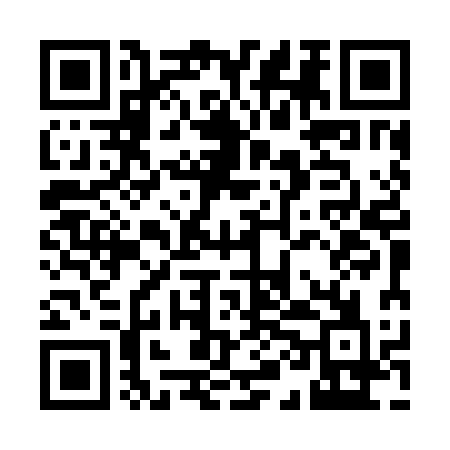 Ramadan times for Gramont, Quebec, CanadaMon 11 Mar 2024 - Wed 10 Apr 2024High Latitude Method: Angle Based RulePrayer Calculation Method: Islamic Society of North AmericaAsar Calculation Method: HanafiPrayer times provided by https://www.salahtimes.comDateDayFajrSuhurSunriseDhuhrAsrIftarMaghribIsha11Mon5:575:577:181:095:117:007:008:2212Tue5:555:557:171:095:127:027:028:2413Wed5:535:537:151:095:137:037:038:2514Thu5:515:517:131:085:147:057:058:2715Fri5:495:497:111:085:157:067:068:2816Sat5:475:477:091:085:167:077:078:2917Sun5:455:457:071:075:177:097:098:3118Mon5:435:437:051:075:187:107:108:3219Tue5:415:417:031:075:197:117:118:3420Wed5:395:397:011:075:207:137:138:3521Thu5:375:376:591:065:217:147:148:3722Fri5:355:356:571:065:227:157:158:3823Sat5:335:336:551:065:237:177:178:4024Sun5:305:306:541:055:247:187:188:4125Mon5:285:286:521:055:257:197:198:4326Tue5:265:266:501:055:267:217:218:4427Wed5:245:246:481:045:277:227:228:4628Thu5:225:226:461:045:287:237:238:4729Fri5:205:206:441:045:297:257:258:4930Sat5:185:186:421:045:307:267:268:5031Sun5:165:166:401:035:317:277:278:521Mon5:135:136:381:035:327:287:288:532Tue5:115:116:361:035:337:307:308:553Wed5:095:096:341:025:347:317:318:574Thu5:075:076:321:025:357:327:328:585Fri5:055:056:311:025:367:347:349:006Sat5:035:036:291:015:377:357:359:017Sun5:005:006:271:015:387:367:369:038Mon4:584:586:251:015:397:387:389:059Tue4:564:566:231:015:397:397:399:0610Wed4:544:546:211:005:407:407:409:08